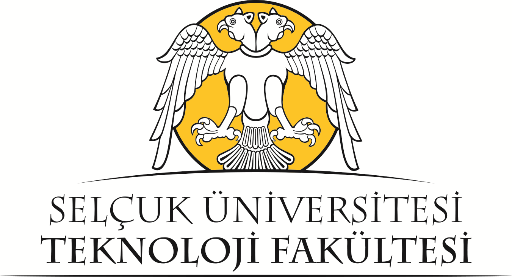 T.C.SELÇUK ÜNİVERSİTESİTEKNOLOJİ FAKÜLTESİBİLGİSAYAR MÜHENDİSLİĞİ BÖLÜMÜPROJE RAPORU YAZIM KILAVUZU2023KONYAİÇİNDEKİLER1. GİRİŞ	32. GENEL BİÇİM VE YAZIM PLANI	32.1. Yazım Dili	32.2. Kullanılacak Kâğıdın Özelliği, Kenar Boşlukları	32.3. Yazı Özelliği	32.4. Satır Aralıkları ve Düzeni	42.5. Bölüm ve Alt Bölüm Başlıkları	52.6. Sayfaların  Numaralanması	52.7. Proje İçinde Kaynak Gösterme	62.8. Dipnotlar	72.9. Simgeler, Kısaltmalar ve Sayılar	73. ŞEKİL, ÇİZELGE VE DENKLEMLER	83.1. Şekil ve Çizelgelerin Yerleştirilmesi	83.2. Şekil ve Çizelgelerin Numaralanması	83.3. Şekil ve Çizelge Açıklaması	93.4. Denklemler ve Numaralanması	94. PROJE KAPAĞI VE ÖZEL SAYFALAR	104.1. Dış kapak	104.2. İç Kapak Sayfası	104.3. Kabul ve Onay Sayfası	104.4. Proje Bildirimi Sayfası	104.5. Özet ve Abstract Sayfaları	104.6. Önsöz Sayfası	114.7. İçindekiler Sayfası	115. PROJE METNİNİN DÜZENLENMESİ	115.1. Giriş	115.2. Kaynak Araştırması	125.3. Materyal ve Yöntem	125.4. Araştırma Bulguları ve Tartışma	135.5. Sonuçlar ve Öneriler	136. KAYNAKLAR	137. EKLER	168. ÖZGEÇMİŞ	17Ek-1	18Ek-2	19Ek-3	20Ek-4	21Ek-5	22Ek-6	23Ek-7	24Ek-8	25Ek-9	261. GİRİŞ Bu yazım kılavuzunda, Selçuk Üniversitesi Teknoloji Fakültesi Bilgisayar Mühendisliği Bölümünde hazırlanan bitirme projesi ve/veya araştırma projeleri bilimsel standartlara uygun olarak yazımında uyulması gereken yazım ilkeleri kısa ve özlü olarak sunulmuştur. Bitirme projesi ve/veya araştırma projeleri hazırlayacak adayların bu kılavuzda bahsedilen şekil ve içerik ile ilgili kurallara uymaları zorunludur. Bitirme projesi ve/veya araştırma projeleri Teknoloji Fakültesi Bilgisayar Mühendisliği Bölümü’ne teslim edilmeden önce, Ek 9’daki kontrol listesi doldurulmalı, öğrenci ve danışman tarafından imzalanmalıdır.2. GENEL BİÇİM VE YAZIM PLANI2.1. Yazım DiliProjenin, İngilizce özet (Abstract) bölümü hariç, diğer bölümlerinde (şekil ve çizelgeler dahil) yazım dili Türkçe olmalıdır. Proje kolay anlaşılır ve sade bir Türkçe ile Türk Dil Kurumu dil bilgisi ve imla kurallarına uygun olarak yazılmalıdır. Latince kelimeler italik olarak yazılmalıdır. Projede SI (uzunluk (m), zaman (s), kuvvet (N), ivme(m/s2), ağırlık (kg) vb) birimleri kullanılmalıdır.2.2. Kullanılacak Kâğıdın Özelliği, Kenar BoşluklarıYazımda kullanılacak kâğıtlar, A4 standardında ve birinci hamur 80 gr beyaz kâğıt olmalıdır. Yazı, kağıdın tek yüzüne yazılmalıdır. Sol kenarında 3.5 cm, alt, üst ve sağ kenarlarında ise 2.5 cm boşluk bırakılmalıdır.2.3. Yazı Özelliği Projenin metin bölümünde, şekil ve çizelgeler hariç, yazı tipi Times New Roman ve büyüklüğü 12 punto olmalıdır.  Ancak, alt ve üst indis’lerde, çizelgelerde ya da formüllerde karşılaşılan zorunlu hallerde yazı karakteri sekiz (8) puntoya kadar düşürülebilir. Metin içinde noktalama işaretlerinden sonra bir karakterlik boşluk verilmelidir.Onay sayfasına atılacak imzalarda mavi renkli kalem kullanılması tercih edilmelidir.Özel sayfalar (giriş bölümüne kadar olan sayfalar) Roma rakamları kullanılarak, sayfanın alt orta kısmında olacak şekilde, 12 punto ile numaralanmalıdır.Giriş bölümü ile başlayan esas proje metninin numaralanması ise “1, 2, 3,…” şeklinde üst sağ boşluğa, Times New Roman yazı sitili ve 12 punto yazı büyüklüğü ile numaralanmalıdır.2.4. Satır Aralıkları ve Düzeni“Satır aralıkları” birden fazla satıra yayılan metin satırları arasındaki uzaklığı ifade edilmektedir. “Boşluk” terimi ise her türden başlık, proje metin paragrafı, eşitlikler, şekil ve çizelge alanları vb. öncesinde ve/veya sonrasında boş bırakılması gereken alanlar için kullanılmıştır.Proje yazımında l.5 satır aralığı kullanılmalıdır. Ancak, proje bildirimi, özet, abstract, içindekiler, simgeler ve kısaltmalar listesi, çizelgeler, şekillerin ve çizelgelerin açıklamaları, dipnotlar ve kaynaklar listesinin yazımında ise 1.0 satır aralığı kullanılmalıdır.Paragraflarda 1.25 cm’lik girinti kullanılmalıdır. Paragraflar arasında boşluk bırakılmamalıdır.Kabul ve onay sayfasındaki yazılar 1.0 satır aralığı kullanılarak, 12 punto ile yazılmalıdır.Son hali ciltli olarak sunulan projede mürekkepli kalemle düzeltme, düzeltme bandı veya sıvı ile silme veya düzeltme olmamalıdır. Özet metnine kadar olan kısımdaki yazılar 1.0 satır aralığı kullanılarak, 12 punto ile yazılmalıdır. Bütün başlıklar sola dayalı, 12 punto ve koyu olarak yazılmalıdır. Sayfa başına gelen birinci derece bölüm başlıkları hariç tüm başlıklardan önce ve sonra bir satır (1.5 satır aralıklı) boşluk bırakılmalıdır.İç kapak sayfasındaki yazılar 1.5 satır aralığı kullanılarak, 12 punto, ortalı ve büyük harfle yazılmalıdır.Şekil ve çizelgelerin açıklaması yazılırken 1.0 satır aralığı ve 10 punto kullanılmalıdır. Çizelge açıklaması (başlık) ve çizelge sayfayı ortalayacak şekilde 10 punto yazılmalıdır. Şeklin alt kenarı ile şekil açıklaması arasında bir satır (1.0 satır aralıklı) boşluk bırakılmalıdır. Şekilden önce, şekil açıklamasından sonra, çizelge açıklamasından önce ve çizelgeden sonra bir satır (1.5 satır aralıklı) boşluk bırakılmalıdır. Çizelge dipnotları, çizelgenin hemen altında 1.0 satır aralığında, 8 veya 10 punto ile yazılmalıdır.Denklemlerden önce ve sonra bir satır (1.5 satır aralıklı) boşluk bırakılmalıdır. Birbirini takip eden denklem satırları arasında boşluk bırakılmamalıdır.İçindekiler başlığı, tümüyle büyük harflerle sayfa üstünde 12 punto, koyu ve ortalı bir şekilde yazılmalıdır. Sayfanın tamamı 1,0 satır aralıklı yazılmalı, her bir bölüm arasında bir satır (1.0 satır aralıklı) boşluk bırakılmalıdır.Kaynak listesinin yazımında 12 punto ve 1.0 satır aralığı kullanılmalı, bir kaynaktan diğerine geçerken bir satır (1.0 satır aralıklı) boşluk bırakılmalıdır. 2.5. Bölüm ve Alt Bölüm Başlıkları Birinci derecede bölüm başlıkları sayfa başına ve büyük harf ile yazılmalıdır. İkinci derecede alt bölüm başlıklarında her kelimenin ilk harfi büyük harfle yazılmalıdır. Üçüncü ve daha ileri derecede alt bölüm başlıklarında ilk kelimenin ilk harfi dışında tüm kelimeler küçük harfle yazılmalıdır. Alt bölüm başlıklarındaki bağlaçların (ve, veya, de, da, ya, ya da, ki, ile, vb) her harfi küçük olarak yazılmalıdır. Bölüm ve alt bölümlerin düzeni ve başlıkların numaralanması için “Proje Şablonu”na bakınız.2.6. Sayfaların Numaralanması Projenin özel sayfaları (giriş bölümüne kadar olan sayfalar) "i, ii, iii, iv, .." şeklinde küçük harf Roma rakamları kullanılmalıdır. “İç kapak”, “kabul ve onay” ve “proje bildirimi” sayfalarının numaraları sırasıyla “i, ii, ve iii” olarak düşünülmeli; ancak bu sayfalara numara yazılmamalıdır. Proje bildirim sayfası dahil, sonraki sayfalarda numaralar yazılmalıdır. Proje bildirim sayfasının numarası “iii” olmalı ve sonraki sayfalar bu numarayı takip etmelidir. Giriş bölümü ile başlayan esas proje metninin numaralanması ise “1, 2, 3,…” şeklinde üst sağ boşluğa  yazılmalıdır. Sayfa numaralarının önünde ve arka kısmında çizgi veya benzeri bir karakter kullanılmamalıdır. 2.7. Proje İçinde Kaynak GöstermeProje içinde kaynak gösterme "yazar ve yıl" sistemine göre yapılmalıdır. Yazarın yalnız soyadı (ilk harfi büyük, diğerleri küçük harf olarak) ve eserin yayımlandığı yıl yazılmalıdır. Yazar soyadından sonra virgül konulmalıdır. Arka arkaya birkaç yazara ait eserin gösterilmesi gerektiğinde eserler tarihlerden sonra noktalı virgül ile ayrılmalıdır. Örnekler; GSM baz istasyonlarının neden olduğu EM kirlilik seviyeleri, yakın alan şartlarında ölçülmüş ve ICNIRP limit değerleriyle karşılaştırılmıştır (Forigo, 2009).Bu dezavantajı ortadan kaldırmak için öne sürülen yöntemlerden birisini de Hart’ın (2005) çalışmasında öne sürdüğü, alternatif şekilli tanıma çemberleri oluşturmaktır. İki yazarlı eserler kaynak olarak gösterildiğinde, yazar soyadları arasına "ve" kelimesi konulmalıdır. İkiden fazla yazarlı eserler kaynak gösterildiğinde, ilk yazarın soyadından sonra "ve arkadaşları" anlamına gelen "ve ark." kısaltması kullanılmalıdır. Tekli ve çoklu tüm yönlü görüş sistemlerinin etkinliğinde, görüntüde sabit çözünürlük ve görüş sensörünün önemi büyüktür (Yoshida ve ark., 2006; Maeda ve Idou, 2007). AIRS’nin uygulamalarından bir diğeri de, Latifoğlu ve ark. (2007)’nın  yine atherosclerosis hastalığının doppler verileri yardımıyla teşhisinde kullanımıdır. Uygunol ve Durduran (2009) yaptıkları çalışmada, pilot bölge seçilen Konya kent merkezinde, EM kirlilik ölçüm sonuçlarının haritalama işlemini gerçekleştirmişlerdir. Kaynak bir başka yayın içinde kaynak şeklinde verilmiş ise, bu yayın aşağıdaki şekilde verilebilir. Örneğin, (Özşen ve ark., 2007) yaptığı çalışmada, Şahan ve ark.’nın (2004)’deki yayınına atıf yapılmışsa, gösterim aşağıdaki gibi yapılmalıdır.Özşen ve ark. (2007), Şahan ve ark. (2004) tarafından geliştirilen AWAIS sistemini doppler verilerine uygulayarak, atherosclerosis hastalığı teşhisinde kullanmışlar ve %100 sınıflama doğruluğuna ulaşmışlardır. Konu ile ilgili kaynaklar aynı içerikli ise kendi aralarında önce yıl, sonra soyadı sırasına göre verilmeli, farklı içerikli ise ayrı ayrı yine yıl ve sonra soyadı sırasına göre verilmelidir. Sözlü görüşmeler ile yayımlanmamış sonuçlar kaynak olarak kullanılamaz.Bir komisyon ya da kurum tarafından hazırlanan ve yazarı belirtilmeyen yayınlarla kurum ve kuruluşlar tarafından yazarsız yayınlanan kaynaklar, eser Türkçe ise Anonim, yabancı dilde ise Anonymous ve yıl olarak verilmelidir.Web sitelerinden alınan bilgiler belirli bir yazar (yazarlar) tarafından oluşturulmamışsa site Türkçe ise Anonim, yabancı dilde ise Anonymous ve yıl olarak belirtilir.2.8. Dipnotlar Proje metni içinde yazılması halinde konuyu dağıtıcı ve okumada sürekliliği engelleyici nitelikteki çok kısa ve öz açıklamalar, bir veya birkaç satır halinde aynı sayfanın altına dipnot olarak verilebilir.2.9. Simgeler,  Kısaltmalar ve SayılarProjede simgeler ve kısaltmalar, “Simgeler ve Kısaltmalar”  başlığı altında alfabetik sıraya göre verilmelidir. Projede çok kullanılan birden fazla sözcükten oluşmuş terimler için baş harfleri kullanılarak kısaltma yapılabilir. Bu şekilde yapılan kısaltma ilk geçtiği yerde parantez içinde yalnız bir defa açıklanmalıdır. Simgeler sola dayalı olarak yazılmalıdır. Simgeden sonra iki nokta (:) konulmalı ve simgelerin tanım ve açıklamaları varsa birimleri (SI sistemine uygun) ile yazılmalıdır. Simgeler, iki nokta üst üste (:) ve simgelerin tanım ve açıklamaları alt alta aynı hizada olacak şekilde düzenlenmelidir.Ondalıklar nokta ile ayrılmalıdır (örnek; 10.52). Tam sayılarda ise üçerli basamaklar arasına virgül konulmalıdır (örnek; 10,000).3. ŞEKİL, ÇİZELGE VE DENKLEMLER Proje içinde anlatıma yardımcı olacak şekilde, şekiller (grafik, şema, resim, fotoğraf, harita vb.) ve çizelgeler kullanılmalıdır.Roma rakamı ile verilen sayfalar hariç renkli çıktı alınabilir. Ancak, projenin bütün kopyalarında aynı şekilde renkli çıktı alınmalıdır.3.1. Şekil ve Çizelgelerin YerleştirilmesiYarım sayfa veya daha az yer tutacak şekil ve çizelgeler metin içinde ortalı olacak şekilde yerleştirilmelidir. Yarım sayfadan daha fazla yer tutan şekil ve çizelgeler ayrı bir sayfaya yerleştirilmelidir. İki veya daha çok, küçük şekil veya çizelge aynı sayfada sunulabilir. Bunlar birbiri ile yakından ilgili ise "a, b, c, …"şeklinde simgelenerek hepsine tek bir şekil veya çizelge numarası verilir. Şekil ve çizelgeler metinde ilk bahsedildiği sayfada veya bir sonraki sayfada mutlaka yer almalıdır. Düşey veya yatay olarak sayfaya yerleştirilmelerinde sayfa kenarında bırakılması gerekli boşluklar aşılmamalıdır. Taşma durumunda olanlar ya küçültülmeli veya EK olarak sunulmalıdır. Proje içinde katlanmış şekil veya çizelge olmamalıdır. Bir sayfadan uzun olan çizelgeler proje metni içinde bulunmak zorunda olduğunda diğer sayfalarda sırasıyla devam edilmelidir. 3.2. Şekil ve Çizelgelerin Numaralanması Bütün şekil ve çizelgelerin kendine ait bir numarası olmalıdır. Çizelge/şekil numarasındaki ilk rakam bölüm numarası, ikinci rakam ise çizelge veya şeklin o bölüm içindeki sıra numarasıdır. Örneğin,Birinci bölümün şekil ve çizelgeleri:Şekil 1.1. Şekil açıklaması  			Şekil 1.2. Şekil açıklaması .....  Çizelge 1.1. Çizelge açıklaması	 		Çizelge 1.2. Çizelge açıklaması ….İkinci bölümün şekil ve çizelgeleri: Şekil 2.1. Şekil açıklaması			Şekil 2.2. Şekil açıklaması …. Çizelge 2.1. Çizelge açıklaması			Çizelge 2.2. Çizelge açıklaması …..3.3. Şekil ve Çizelge AçıklamasıAçıklama çizelgenin üstüne şeklin ise altına yazılmalıdır. Şekil ve çizelge açıklamaları mümkün olduğu kadar kısa, öz ve açıklayıcı olmalıdır. Açıklamaların bir satırı geçmesi halinde, ikinci ve diğer satırlar sağa-sola dayalı olarak yazılmalıdır. Şekil ve çizelge açıklamalarında ilk kelimenin ilk harfi büyük olmalı diğer harfler ise küçük yazılmalıdır. Satır sonuna nokta konmamalıdır. Çizelge dipnotları, çizelgenin hemen altında yer almalıdır.Şekil ve çizelgelerle ilgili örnek gösterim için “Proje Şablonu”na bakınız.3.4. Denklemler ve Numaralanması Bütün denklemlerin kendine ait bir numarası olmalıdır. Denklemler her bölüm içinde, kendi aralarında birbirinden bağımsız olarak, rakamlarla ayrı ayrı numaralandırılmalıdır. Denklem numaralarında alt bölüm numaraları kullanılmamalıdır. Denklem sola dayalı, denklem numarası ise sağa dayalı olarak parantez içinde verilmelidir. Örneğin;Birinci bölümün denklemleri:NaOH + HCl → NaCl + H2O	(1.1) PV = nRT	(1.2)İkinci bölümün denklemleri:NaOH + HCl → NaCl + H2O	(2.1) PV = nRT	(2.2)şeklinde verilmelidir.4. PROJE KAPAĞI VE ÖZEL SAYFALAR Proje kapağı ve özel sayfaların hazırlanması aşağıda belirtilen şekilde olmalıdır.4.1. Dış kapak Dış kapak olarak, EK-1’deki örneğe uygun bir dış kapak kullanılmalıdır.4.2. İç Kapak SayfasıDış kapaktan sonra, dış kapakta bulunan boşlukta “projenin adı, projeyi hazırlayanın adı, bitirme projesi ve/veya araştırma projeleri ve anabilim dalı” yazısının görünmesi için EK-1’deki örneğe uygun bir iç kapak sayfası eklenmelidir.4.3. Kabul ve Onay SayfasıKabul ve onay sayfasında bulunması gerekli bilgiler ve bu sayfanın düzeni EK-2’deki gibi olmalıdır. 4.4. Proje Bildirimi SayfasıProjenin orijinalliği ve etik değerlere bağlı kalınarak hazırlandığına ait bilgileri içeren “proje bildirimi” sayfası, EK-3’teki örneğe göre hazırlanmalıdır. Proje bildirim sayfası projeyi yapan öğrenci tarafından imzalanmalıdır. 4.5. Özet ve Abstract SayfalarıÖzet sayfası EK-4’te, abstract sayfası ise EK-5’te gösterilen şekilde düzenlenmelidir. Özet ve abstract sayfaları öz olarak eklerde görüldüğü gibi projenin çeşidini (Bitirme Projesi/Araştırma Projesi), projenin adını, projeyi hazırlayanın adını, jüri üyelerinin adlarını ve özet metnini içermelidir. Özet metninde; proje çalışmasının amacı, kapsamı, kullanılan yöntem/yöntemler ve elde edilen sonuç/sonuçlar öz olarak belirtilmelidir. Özet 200 kelimeden fazla olmamalıdır. Özet metninden sonra 4-8 adet kelimeden oluşan “Anahtar kelimeler” verilmelidir. Özet ve abstract 10 punto times new roman fontunda yazılmalıdır.Abstract sayfası ise özet sayfasının İngilizce’ye çevrilmiş halidir. 4.6. Önsöz SayfasıBu kısımda proje metni içinde yazımı durumunda anlatım bütünlüğünü bozacağı varsayılan, yalnız projeyi hazırlayan tarafından sunulmak istenen çalışma ile ilgili ek bilgiler ile çalışmayı etkileyen faktörlerden bahsedilir. Klasik önsöz düzeninde ve en çok bir sayfa olarak yazılmalıdır.Önsözün son kısmında proje çalışmasında doğrudan katkısı bulunan kişilerle, doğrudan ilgili olmadığı halde olağan görevi dışında katkıda bulunmuş kişi ve/veya kuruluşlara teşekkür edilebilir. Teşekkür edilen kişilerin unvanı (varsa), adı soyadı, görevli olduğu kuruluş ve çalışmaya olan katkısı kısa ve öz bir şekilde belirtilebilir. Proje çalışması bir projeye bağlı olarak gerçekleşmişse, projenin ve projeye destek sağlayan ilgili kuruluşun adı da bu bölümde belirtilmelidir. 4.7. İçindekiler Sayfasıİçindekiler sayfası EK-6’daki gibi, özet sayfasından başlanarak tüm özel sayfalar, proje metninde yer alan bütün bölüm ve alt başlıkları, kaynaklar, ekler ve özgeçmişin verildiği sayfaların sayfa numaralarını içermelidir. Projede kullanılan birinci, ikinci ve üçüncü derece başlıkların tamamı hiçbir değişiklik yapılmaksızın, "İçindekiler" sayfasında yer almalıdır. İçindekiler kısmında ana başlıklar koyu yazılmalıdır. Bu sayfada, her bir başlığın hizasına, sadece o başlığın yer aldığı ilk sayfanın numarası yazılmalıdır.5. PROJE METNİNİN DÜZENLENMESİ Proje, Özel Sayfalar (iç kapak, onay sayfası, proje bildirimi, önsöz ve/veya teşekkür, özet, abstract), Proje metni (Giriş, Kaynak Araştırması, Materyal ve Yöntem (veya Teorik Esaslar), Araştırma Bulguları ve Tartışma, Sonuçlar ve Öneriler), Kaynaklar, Ekler ve Özgeçmişten oluşmalıdır.5.1.GirişBu bölümde konunun önemini belirten genel bilgiler verildikten sonra araştırmanın amacı açıkça belirtilmelidir. Proje konusunun kaynak araştırması bölümünde verilen çalışmalardan farklı olan özgün yönü vurgulanmalıdır. Giriş bölümünün son kısmında ise projenin sonraki bölümlerinde verilecek bilgiler birer cümle ile özetlenmelidir. 5.2. Kaynak Araştırması Projenin bu bölümünde proje konusu ve mevcut problemin çözümü ile ilgili önceki çalışmaların ana fikirleri, metotları ve sonuçlarının bir düzen içinde sentezlenmiş özetleri verilir. Bu kısımda konu dışı literatür bilgileri verilmemelidir. Konuyla doğrudan ilgili kaynaklar kısaca açıklanmalıdır. Klasik ders kitaplarından alınan genel bilgilerin detayları proje içerisinde verilmemeli, okuyucuyu ilgili kaynağa yönlendirecek şekilde açıklama yapılmalıdır. Olabildiğince doğrudan ulaşılmış kaynaklara yer verilmeli, bir başka araştırıcıdan alınmış az sayıda kaynak, alındığı kaynak da belirtilerek kullanılabilir. Giriş ve kaynak araştırması bir bölüm olarak verilmek istenirse, giriş bölümünün sonuç kısmı kaynak araştırmasını açıklayacak bir cümle ile bağlanmalı ve giriş bölümünün alt başlığı olarak verilmelidir. Bu durumda alt başlık kullanılmak istenmez ise giriş başlığı yerine “GİRİŞ VE KAYNAK ARAŞTIRMASI” olarak verilebilir.5.3. Materyal ve Yöntem Bu bölümde varsa araştırmanın amacını gerçekleştirmek için kullanılan materyalin temin şekli, miktarı, nitelikleri ve temsil ettiği popülâsyon açıklanır. Araştırmanın  düzenleme şekli ve uygulanan her türlü yöntem(ler) açık ve anlaşılır bir tarzda belirtilir. Ancak klasik ve rutin metotlara sadece literatüre atıf yapılarak ana hatları belirtilir. Şayet bu metotlarda orijinaline kıyasla bir yenilik veya değişiklik mevcut ise bu kısımlar ayrıntılı olarak açıklanmalıdır. Verilerin değerlendirilmesinde kullanılan istatistik metot veya metotları belirtilmelidir.  Bu bölümde, çalışmanın teorik açıklanması, varsa matematik formülasyon ve çeşitli çözüm yöntemleri de yer alabilir. Bazı anabilim dallarındaki (istatistik, matematik vb.) çalışmalar denemeye dayalı olmayabilir. Bu tip çalışmalarda “materyal ve yöntem” bölümü verilmez ise “teorik esaslar” başlığı altında verilebilir. 5.4. Araştırma Bulguları ve TartışmaProjenin bu kısmında, elde edilen sonuçlar belli bir düzen ve mantık çerçevesinde verilmelidir. İlgili konuda yapılan diğer çalışmalara atıf yapılmalı ve karşılaştırılarak tartışılmalıdır. Farklı/aykırı sonuçların muhtemel sebepleri belirtilmelidir. Varılan sonuçların geçerliliği ve uygulanabilirliği açık olarak yazılmalıdır. Tartışma bölümünde, giriş bölümünde bahsedilen genel bilgilerin tekrarından kaçınılmalıdır. 5.5. Sonuçlar ve ÖnerilerÇalışmada elde edilen genel sonuçlar tekrardan kaçınılarak bu bölümde özet olarak verilir. Konuyla ilgili ileride yapılacak çalışmalara, araştırıcılara veya uygulayıcılara öneriler bu bölümde yazılmalıdır. 6. KAYNAKLAR Kaynaklar bölümü projede faydalanılan eserlerden oluşur. Kaynaklar listesi EK-7’deki gibi verilmelidir. Proje metni içinde adı geçmeyen kaynak, kaynaklar listesine dahil edilmez. Kaynaklar listesi yazılırken, birinci yazar Soyadına göre alfabetik sıralanmalı, ilk satırdan sonraki satırlar 1.0 cm sağdan başlamalıdır. Aynı yazar/yazarların farklı eserleri eski tarihliden başlayarak, aynı tarihli eserler tek yazarlıdan başlayarak sıralanmalıdır. Kaynaklar, mümkün olduğunca orijinal dilinde sunulmalıdır. Orijinal dilinde verilemeyen kaynaklar, Türkçe veya İngilizce olarak verilebilir. Ancak bu durumda kaynağın orijinal dili parantez içerisinde belirtilmelidir. Projede yararlanılan kaynakların çeşidine göre gösterimi aşağıdaki gibi olmalıdır. Kaynak bir makale ise: Yazarın soyadı, adının baş harfleri., yılı, makalenin başlığı, derginin adı (italik), cilt numarası (varsa no ), sayfa aralığı. Özgören, M., 2006, Flow Structure in the downstream of square and circular cylinders, Flow Measurement and Instrumentation, 17 (4), 225-235.Kaynak bir kitap ise: Yazarın soyadı, adının baş harfi(leri)., yılı, kitabın adı, cilt numarası, varsa editör(ler) / çeviri editörleri, yayınlayan yer (italik), yayınlandığı yer, sayfa aralığı.Dasgupta, D., 1998, Artificial immune systems and their applications, Springer-Verlag, Berlin - Heidelnerg, 45-52.Not: Çeviri kitaplarda orijinal kitabın değil çeviri kitabın yayın tarihi esas alınacaktır.Kaynak basılmış tez ise: Yazarın soyadı, adının baş harfi(leri). (yılı), Tezin adı”, Tezin Cinsi (Yüksek lisans/doktora), Tezin Sunulduğu Enstitü (italik), sunulduğu yer, sayfa aralığı.Özbay, Y., 1999, EKG aritmilerini hızlı tanıma, Doktora Tezi, Selçuk Üniversitesi Fen Bilimleri Enstitüsü, Konya, 10-15. Kaynak kongreden alınmış ise: Yazarın soyadı, adının baş harfi(ler)., yılı, Tebliğ Adı, kongre, seminer veya konferansın adı (italik), yapıldığı yer, bildiri kitabında yer aldığı sayfa aralığı. Akdemir, B., Güneş, S. and Genç, A., 2009, Artificial neural network training models in prediction of concrete compressive strength using euclidean normalization method, 3rd Int. Conf. on Complex Systems and Applications-ICCSA 2009, Le Havre-France,  160-165.Güneş, S. ve Polat, K., 2009, Elektrokardiyogram (EKG) aritmi teşhisinde en az kareli destek vektör makinaları kullanımına dayalı medikal teşhis destek sistemi, 13. Biyomedikal Mühendisliği Ulusal Toplantısı, BİYOMUT-2009, İstanbul, 170-173.Kaynak rapordan alınmış ise: Yazarın soyadı, adının baş harfi(leri) (raporu hazırlayan tüzel kişi ise kuruluşun adı), yılı, raporun adı, raporu hazırlayan kuruluşun kısa adı ve rapor numarası (italik), yayınlandığı yer (italik), sayfa aralığı.De Castro, L. N. and Von Zuben, F. J., 2000, Artificial immune systems: Part I- Basic theory and applications,  DCA-RT 02/00, Brasil, 23-28. Kaynak aktüel dergi ve gazete haberinden alınmış ise:Corliss, R., 1993, Pacific Overtures Times, 142 (11), 68-70.Kaynak yazarı bilinmeyen ulusal bir çalışmadan alınmış ise:Anonim, 2006, Tarım istatistikleri özeti, DİE Yayınları, No;12, Ankara, 22-23.Kaynak yazarı bilinmeyen yabancı bir çalışmadan alınmış ise:Anonymous, 1989, Farm accountancy data network, an A-Z of methodology, Commission Report of the EC, Brussels, 16-19.Eğer aynı yazarın aynı yılda basılmış birden fazla yayını kullanılmışsa basım yıllarının sonuna alfabetik bir karakter ilave edilir. Örneğin aynı yazarın (ların) 2003 yılındaki üç yayını için (2003a, 2003b, 2003c) şeklinde gösteriniz.Haritalar için gösterimYazarın soyadı, adının baş harf(ler)i., yılı, Başlık, Ölçek, Basım Yeri:Yayınevi.Mason, J., 1832,  Map of the countries lying between Spain and India, 1:8.000.000, London: Ordnance Survey.Web sayfaları için gösterimYazarın soyadı, adının baş harf(ler)i., yılı,  Başlık [online], (Edition), Yayın Yeri, Web adresi:URL [Ziyaret Tarihi].Holland, M., 2002, Guide to citing Internet sources [online], Poole, Bournemouth University,http://www.bournemouth.ac.uk/library/using/guide_to_citing_internet_sourc.html [Ziyaret Tarihi: 4 Kasım 2002].7. EKLERProje metni içinde yer alması halinde konuyu dağıtıcı ve okumada sürekliliği engelleyici nitelikteki ve dipnot olarak verilemeyecek kadar uzun açıklamalar, bir formülün çıkarılışı, geniş kapsamlı ve ayrıntılı deney sonuçları, örnek hesaplamalar, fotoğraflar, haritalar, geliştirilen programın kaynak kodu vb. bu bölümde EK verilebilir. Algoritma veya akış diyagramı bu kısımda verilmemeli, proje içerisinde “Materyal ve Metot” veya ilgili bölümde verilmelidir.Bu bölümde yer alacak her bir açıklama için uygun bir başlık seçilmeli ve bunlar proje içerisinde sunuluş sıralarına göre "EK-1, EK-2, EK-3,…" şeklinde her biri ayrı sayfadan başlayacak şekilde verilmelidir.8. ÖZGEÇMİŞProjeyi hazırlayan öğrenci ile ilgili bilgiler, "ÖZGEÇMİŞ" başlığı altında eklerden sonra EK-8’e uygun olarak hazırlanmalıdır. Üçüncü şahıs dili ile yazılmalıdır. Özgeçmiş sayfası projenin sayfa numarası verilecek en son sayfasıdır. Ek-1T.C.SELÇUK ÜNİVERSİTESİTEKNOLOJİ FAKÜLTESİBİLGİSAYAR MÜHENDİSLİĞİ BÖLÜMÜAy adı-YılKONYAHer Hakkı SaklıdırEk-2BİTİRME PROJESİ KABUL VE ONAYI................................. tarafından hazırlanan “…………………………………..” adlı bitirme proje çalışması …/…/… tarihinde aşağıdaki jüri üyeleri tarafından oy birliği/oy çokluğu ile Selçuk Üniversitesi Teknoloji Fakültesi Bilgisayar Mühendisliği bölümünde bitirme projesi olarak kabul edilmiştir.Jüri Üyeleri						       İmzaBaşkan	Unvanı Adı SOYADI					…………………..DanışmanUnvanı Adı SOYADI					…………………..ÜyeUnvanı Adı SOYADI					…………………..ÜyeUnvanı Adı SOYADI					…………………..ÜyeUnvanı Adı SOYADI					…………………..Yukarıdaki sonucu onaylarım.						  Prof. Dr. Şakir TAŞDEMİR					                 Bilgisayar Mühendisliği							Bölüm Başkanı*Bu bitirme proje çalışması ……………. tarafından …………. nolu proje ile desteklenmiştir.  **Prof.Dr/Doç.Dr./Dr.Öğr.Üyesi …..…… bu proje çalışmasının ikinci danışmanıdır.* Bu ifade proje çalışması yapılırken bir destek alındıysa yazılmalı aksi taktirde silinmedir.** Bu ifade ikinci danışman varsa yazılmalı aksi taktirde silinmelidir.Ek-3PROJE BİLDİRİMİBu projedeki bütün bilgilerin etik davranış ve akademik kurallar çerçevesinde elde edildiğini ve proje yazım kurallarına uygun olarak hazırlanan bu çalışmada bana ait olmayan her türlü ifade ve bilginin kaynağına eksiksiz atıf yapıldığını bildiririm.DECLARATION PAGEI hereby declare that all information in this document has been obtained and presented in accordance with academic rules and ethical conduct. I also declare that, as required by these rules and conduct, I have fully cited and referenced all materials and results that are not original to this work. 									İmza 								Öğrencinin Adı SOYADI									Tarih: Ek-4ÖZETBİTİRME PROJESİ VEYAARAŞTIRMA PROJELERİ BAŞLIĞINI BURAYA YAZINIZÖğrencinin Adı SOYADISelçuk Üniversitesi Teknoloji FakültesiBilgisayar Mühendisliği BölümüDanışman: Unvanı Adı SOYADIYıl, … Sayfa (Örnek: 2010, 105 Sayfa)JüriDanışmanın Unvanı Adı SOYADIDiğer Üyenin Unvanı Adı SOYADIDiğer Üyenin Unvanı Adı SOYADIDiğer Üyenin Unvanı Adı SOYADIDiğer Üyenin Unvanı Adı SOYADIÖzet metnini yazmaya buradan başlayınız ……………………………………… …………………………………………………………………………………………........................................ .................................	  10 punto olmalı …………… …………………. ...........................................................................................................................................................................................................................................................................................................Anahtar Kelimeler: 4-8 adet anahtar kelime yazınız. 	Alfabetik sırada ve10 punto olmalıEk-5ABSTRACT PROJECTPROJE BAŞLIĞININ İNGİLİZCE’SİNİ BURAYA YAZINIZÖğrencinin Adı SOYADITHE FACULTY OF TECHNOLOGYSELÇUK UNIVERSITYCOMPUTER ENGINEERINGAdvisor: Title Unvanı Adı SOYADIYear, … Pages (2010, 105 Pages)JuryAdvisor  Unvanı Adı SOYADIDiğer Üyenin Unvanı Adı SOYADIDiğer Üyenin Unvanı Adı SOYADIDiğer Üyenin Unvanı Adı SOYADIDiğer Üyenin Unvanı Adı SOYADITürkçe özet metninin İngilizce’sini yazmaya buradan başlayınız. ……….…… ……………………………………………………………………………………………………………………………………………………10 punto olmalı …………………………………………………………………………………………………………………………………….…………………………………………………………………………………………Keywords: Türkçe özetteki anahtar kelimelerin İngilizce’sini yazınız. Alfabetik sırada ve10 punto olmalıEk-6İÇİNDEKİLER PROJE BİLDİRİMİ... .………………………………………………………………. iiiÖZET	ivABSTRACT	vÖNSÖZ	viİÇİNDEKİLER	viiSİMGELER VE KISALTMALAR	viii1. GİRİŞ	11.1. Birinci Bölüm İkinci Derece Başlık	11.1.1. Birinci bölüm üçüncü derece başlık	12. KAYNAK ARAŞTIRMASI	22.1. İkinci Bölüm İkinci Derece Başlık	22.1.1. İkinci bölüm üçüncü derece başlık	23. MATERYAL VE YÖNTEM	33.1. Üçüncü Bölüm İkinci Derece Başlık	33.1.1. Üçüncü bölüm üçüncü derece başlık	34. ARAŞTIRMA BULGULARI VE TARTIŞMA	54.1. Dördüncü Bölüm İkinci Derece Başlık	54.1.1. Dördüncü bölüm üçüncü derece başlık	55. SONUÇLAR VE ÖNERİLER	6KAYNAKLAR	7EKLER	8ÖZGEÇMİŞ	10Ek-76. KAYNAKLARAkdemir, B., Güneş, S. and Genç, A., 2009, Artificial neural network training models in prediction of concrete compressive strength using euclidean normalization method, 3rd Int. Conf. on Complex Systems and Applications-ICCSA 2009, Le Havre-France,  160-165.Anonim, 2006, Tarım istatistikleri özeti, DİE Yayınları, No;12, Ankara, 22-23.Anonymous, 1989, Farm accountancy data network, an A-Z of methodology” Commission Report of the EC, Brussels, 16-19.Corliss, R., 1993,  Pacific Overtures Times, 142 (11), 68-70.Dasgupta, D., 1998, Artificial immune systems and their applications, Springer-Verlag, Berlin - Heidelnerg, 45-52.De Castro, L. N. and Von Zuben, F. J., 2000,  Artificial immune systems: Part I- Basic theory and applications,  DCA-RT 02/00, Brasil, 23-28.Güneş, S. ve Polat, K., 2009, Elektrokardiyogram (EKG) aritmi teşhisinde en az kareli destek vektör makinaları kullanımına dayalı medikal teşhis destek sistemi, 13. Biyomedikal Mühendisliği Ulusal Toplantısı, BİYOMUT-2009, İstanbul, 170-173.Holland, M., 2002, Guide to citing Internet sources [online], Poole, Bournemouth University, http://www.bournemouth.ac.uk/library/using/guide_to_citing_ internet_ sourc.html [Ziyaret Tarihi: 4 Kasım 2002].Mason, J., 1832, Map of the countries lying between Spain and India, 1:8.000.000, London: Ordnance Survey.Özbay, Y., 1999, EKG aritmilerini hızlı tanıma, Doktora Tezi, Selçuk Üniversitesi Fen Bilimleri Enstitüsü, Konya, 10-15.Özgören, M., 2006, Flow Structure in the downstream of square and circular cylinders, Flow Measurement and Instrumentation, 17 (4), 225-235.Diğer örneklenmeyen kaynakları benzer şekilde yazınız.Ek-8 ÖZGEÇMİŞ KİŞİSEL BİLGİLEREĞİTİMİŞ DENEYİMLERİUZMANLIK ALANIYABANCI DİLLERBELİRTMEK İSTEĞİNİZ DİĞER ÖZELLİKLERYAYINLAR*Özgeçmiş sayfası gerektiğinde bir sayfayı geçebilir.Teziniz haricinde yaptığınız yayınları da yazabilirsiz.Ek-9Yukarıdaki verilen cevapların doğruluğunu kabul ediyorum.*Bitirme projesi/araştırma projeleri Teknoloji Fakültesi proje yazım kurallarına uygun olarak hazırlanmalıdır. Projeler teslim edilmeden önce yukarıdaki kontrol listesi öğrenci ve danışman tarafından imzalanmalıdır. Bu sayfa tez teslimi esnasında en üst sayfa olarak verilmelidir.*Proje ilk savunmaya sunulacağında spiral cilt veya clip dosya formunda teslim edilmelidir.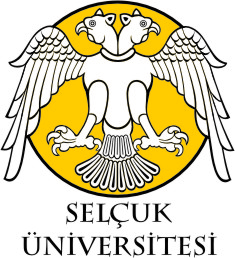 PROJE BAŞLIĞINI BURAYA YAZINIZ Öğrencinin Adı SOYADIBİTİRME PROJESİARAŞTIRMA PROJELERİAdı Soyadı	:Uyruğu	:Doğum Yeri ve Tarihi	:Telefon	:Faks	:e-mail	:DereceAdı, İlçe, İlBitirme YılıLise	:Üniversite	:Yüksek Lisans	:Doktora	:YılKurumGöreviKontrol Edilecek HususlarEvetHayırSayfa yapısı uygun mu?Şekil ve çizelge başlık ve içerikleri uygun mu?Denklem yazımları uygun mu?İç kapak, onay sayfası, Proje bildirimi, özet, abstract, önsöz ve/veya teşekkür uygun yazıldı mı?Proje yazımı; Giriş, Kaynak Araştırması, Materyal ve Yöntem (veya Teorik Esaslar), Araştırma Bulguları ve Tartışma, Sonuçlar ve Öneriler sıralamasında mıdır?Kaynaklar soyadı sırasına göre verildi mi?Kaynaklarda verilen her bir yayına proje içerisinde atıfta bulunuldu mu?Kaynaklar açıklanan yazım kuralına uygun olarak yazıldı mı?Proje içerisinde kullanılan şekil ve çizelgelerde kullanılan ifadeler Türkçe’ye çevrilmiş mi? (Latince ve Özel kelimeler hariçtir)Projenin içindekiler kısmı, proje içerisinde verilen başlıklara uygun hazırlanmış mı?Unvanı Adı SOYADIİmzaÖğrenci	:………………………..…..……..……….……………..………...Danışman	:………………………………..….……….…………………..……